Complete this form and upload it into the Plan of Study – Part I available in your Grad Rebel Gateway student portal. Once submitted, the form will route electronically for signatures. Upon approval by the Graduate College, a final copy of the form will be emailed to your Rebelmail account.Refer to the 2017-18 Graduate Catalog for degree requirements:https://catalog.unlv.edu/preview_program.php?catoid=20&poid=4986      I certify that I have completed all prerequisite language, music theory and music history requirements per the Graduate Catalog and program requirements for the Master of Music.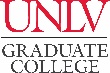 PLAN OF STUDY - Part IIMASTER OF MUSIC Collaborative Piano Track2017-18CatalogCOURSE REQUIREMENTSRequired Course - 3 CreditsRequired Course - 3 CreditsRequired Course - 3 CreditsRequired Course - 3 CreditsRequired Course - 3 CreditsRequired Course - 3 CreditsRequired Course - 3 CreditsRequired Course - 3 CreditsCOURSE(Prefix & #)CREDITSGRADE (if completed)TERM(Taken/anticipated)SUBSTITUTION/TRANSFER (if applicable)SUBSTITUTION/TRANSFER (if applicable)SUBSTITUTION/TRANSFER (if applicable)SUBSTITUTION/TRANSFER (if applicable)COURSE(Prefix & #)CREDITSGRADE (if completed)TERM(Taken/anticipated)COURSECREDITSGRADEINSTITUTIONMUS 690Music History Course - 6 CreditsComplete six credits from the following list of courses in the Catalog.Music History Course - 6 CreditsComplete six credits from the following list of courses in the Catalog.Music History Course - 6 CreditsComplete six credits from the following list of courses in the Catalog.Music History Course - 6 CreditsComplete six credits from the following list of courses in the Catalog.Music History Course - 6 CreditsComplete six credits from the following list of courses in the Catalog.Music History Course - 6 CreditsComplete six credits from the following list of courses in the Catalog.Music History Course - 6 CreditsComplete six credits from the following list of courses in the Catalog.Music History Course - 6 CreditsComplete six credits from the following list of courses in the Catalog.COURSE(Prefix & #)CREDITSGRADE (if completed)TERM(Taken/anticipated)SUBSTITUTION/TRANSFER (if applicable)SUBSTITUTION/TRANSFER (if applicable)SUBSTITUTION/TRANSFER (if applicable)SUBSTITUTION/TRANSFER (if applicable)COURSE(Prefix & #)CREDITSGRADE (if completed)TERM(Taken/anticipated)COURSEMusic Theory Course - 3 CreditsComplete three credits from the following list of courses in the Catalog.Music Theory Course - 3 CreditsComplete three credits from the following list of courses in the Catalog.Music Theory Course - 3 CreditsComplete three credits from the following list of courses in the Catalog.Music Theory Course - 3 CreditsComplete three credits from the following list of courses in the Catalog.Music Theory Course - 3 CreditsComplete three credits from the following list of courses in the Catalog.Music Theory Course - 3 CreditsComplete three credits from the following list of courses in the Catalog.Music Theory Course - 3 CreditsComplete three credits from the following list of courses in the Catalog.Music Theory Course - 3 CreditsComplete three credits from the following list of courses in the Catalog.COURSE(Prefix & #)CREDITSGRADE (if completed)TERM(Taken/anticipated)SUBSTITUTION/TRANSFER (if applicable)SUBSTITUTION/TRANSFER (if applicable)SUBSTITUTION/TRANSFER (if applicable)SUBSTITUTION/TRANSFER (if applicable)COURSE(Prefix & #)CREDITSGRADE (if completed)TERM(Taken/anticipated)COURSEPedagogy and Literature Course - 3 CreditsComplete one of the following of advisor-approved courses:  MUS 728, MUS 746, MUS 747, MUS 748Pedagogy and Literature Course - 3 CreditsComplete one of the following of advisor-approved courses:  MUS 728, MUS 746, MUS 747, MUS 748Pedagogy and Literature Course - 3 CreditsComplete one of the following of advisor-approved courses:  MUS 728, MUS 746, MUS 747, MUS 748Pedagogy and Literature Course - 3 CreditsComplete one of the following of advisor-approved courses:  MUS 728, MUS 746, MUS 747, MUS 748Pedagogy and Literature Course - 3 CreditsComplete one of the following of advisor-approved courses:  MUS 728, MUS 746, MUS 747, MUS 748Pedagogy and Literature Course - 3 CreditsComplete one of the following of advisor-approved courses:  MUS 728, MUS 746, MUS 747, MUS 748Pedagogy and Literature Course - 3 CreditsComplete one of the following of advisor-approved courses:  MUS 728, MUS 746, MUS 747, MUS 748Pedagogy and Literature Course - 3 CreditsComplete one of the following of advisor-approved courses:  MUS 728, MUS 746, MUS 747, MUS 748COURSE(Prefix & #)CREDITSGRADE (if completed)TERM(Taken/anticipated)SUBSTITUTION/TRANSFER (if applicable)SUBSTITUTION/TRANSFER (if applicable)SUBSTITUTION/TRANSFER (if applicable)SUBSTITUTION/TRANSFER (if applicable)COURSE(Prefix & #)CREDITSGRADE (if completed)TERM(Taken/anticipated)COURSEApplied Music Courses - 8 CreditsApplied Music Courses - 8 CreditsApplied Music Courses - 8 CreditsApplied Music Courses - 8 CreditsApplied Music Courses - 8 CreditsApplied Music Courses - 8 CreditsApplied Music Courses - 8 CreditsApplied Music Courses - 8 CreditsCOURSE(Prefix & #)CREDITSGRADE (if completed)TERM(Taken/anticipated)SUBSTITUTION/TRANSFER (if applicable)SUBSTITUTION/TRANSFER (if applicable)SUBSTITUTION/TRANSFER (if applicable)SUBSTITUTION/TRANSFER (if applicable)COURSE(Prefix & #)CREDITSGRADE (if completed)TERM(Taken/anticipated)COURSEMUS 661Ensemble Course - 2 CreditsComplete two credits of advisor-approved ensemble coursework.Ensemble Course - 2 CreditsComplete two credits of advisor-approved ensemble coursework.Ensemble Course - 2 CreditsComplete two credits of advisor-approved ensemble coursework.Ensemble Course - 2 CreditsComplete two credits of advisor-approved ensemble coursework.Ensemble Course - 2 CreditsComplete two credits of advisor-approved ensemble coursework.Ensemble Course - 2 CreditsComplete two credits of advisor-approved ensemble coursework.Ensemble Course - 2 CreditsComplete two credits of advisor-approved ensemble coursework.Ensemble Course - 2 CreditsComplete two credits of advisor-approved ensemble coursework.COURSE(Prefix & #)CREDITSGRADE (if completed)TERM(Taken/anticipated)SUBSTITUTION/TRANSFER (if applicable)SUBSTITUTION/TRANSFER (if applicable)SUBSTITUTION/TRANSFER (if applicable)SUBSTITUTION/TRANSFER (if applicable)COURSE(Prefix & #)CREDITSGRADE (if completed)TERM(Taken/anticipated)COURSEAccompanying Courses - 2 CreditsAccompanying Courses - 2 CreditsAccompanying Courses - 2 CreditsAccompanying Courses - 2 CreditsAccompanying Courses - 2 CreditsAccompanying Courses - 2 CreditsAccompanying Courses - 2 CreditsAccompanying Courses - 2 CreditsCOURSE(Prefix & #)CREDITSGRADE (if completed)TERM(Taken/anticipated)SUBSTITUTION/TRANSFER (if applicable)SUBSTITUTION/TRANSFER (if applicable)SUBSTITUTION/TRANSFER (if applicable)SUBSTITUTION/TRANSFER (if applicable)COURSE(Prefix & #)CREDITSGRADE (if completed)TERM(Taken/anticipated)COURSEMUSE 572Elective Course - 3 CreditsComplete three credits of advisor-approved coursework.Elective Course - 3 CreditsComplete three credits of advisor-approved coursework.Elective Course - 3 CreditsComplete three credits of advisor-approved coursework.Elective Course - 3 CreditsComplete three credits of advisor-approved coursework.Elective Course - 3 CreditsComplete three credits of advisor-approved coursework.Elective Course - 3 CreditsComplete three credits of advisor-approved coursework.Elective Course - 3 CreditsComplete three credits of advisor-approved coursework.Elective Course - 3 CreditsComplete three credits of advisor-approved coursework.COURSE(Prefix & #)CREDITSGRADE (if completed)TERM(Taken/anticipated)SUBSTITUTION/TRANSFER (if applicable)SUBSTITUTION/TRANSFER (if applicable)SUBSTITUTION/TRANSFER (if applicable)SUBSTITUTION/TRANSFER (if applicable)COURSE(Prefix & #)CREDITSGRADE (if completed)TERM(Taken/anticipated)COURSETOTAL CREDITS* Minimum credits required for graduation = 30GRADUATION POLICIESA minimum of 50 percent of the degree program must be 700-level courses excluding thesis, dissertation, or professional/scholarly paper. Individual departments may require more than the Graduate College minimum.Courses used to fulfill requirements for one degree may not be used toward another degree. A candidate for an advanced degree or graduate certificate must have a minimum Graduate Program Grade Point Average of 3.00 to be eligible to graduate or receive the certificate.Refer to the Graduate Catalog for all Academic, Transfer Credit, and program-related policies and requirements.